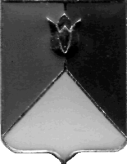 РОССИЙСКАЯ ФЕДЕРАЦИЯ АДМИНИСТРАЦИЯ КУНАШАКСКОГО МУНИЦИПАЛЬНОГО РАЙОНАЧЕЛЯБИНСКОЙ ОБЛАСТИПОСТАНОВЛЕНИЕот 27.04.2017 г. № 1015О проведении оценки регулирующего воздействия проектов муниципальных нормативных правовых актов	В соответствии с Постановлением Правительства Челябинской области от 25.12.2013 г № 551-П «Об оценке регулирующего воздействия проектов муниципальных нормативных правовых актов и экспертизе муниципальных нормативных правовых актов, затрагивающих вопросы осуществления предпринимательской и инвестиционной деятельности», протоколом совещания у заместителя Губернатора Челябинской области Р.У. Гаттарова по вопросу качества проведения оценки регулирующего воздействия проектов нормативных актов Челябинской области от 11 апреля 2017 года.	П О С Т А Н О В Л Я Ю:	1. Утвердить План проведения оценки регулирующего воздействия проектов муниципальных нормативных правовых актов и экспертизы муниципальных нормативных правовых актов в Кунашакском муниципальном районе на 2017 год;2. Отделу аналитики и информационных технологий (Ватутин В.Р.) опубликовать настоящее постановление в средствах массовой информации и разместить на официальном сайте Кунашакского муниципального района в сети Интернет;3. Организацию исполнения настоящего постановления возложить на заместителя Главы района по финансовым вопросам Басырова М.К.Глава района                                                                                            С.Н. Аминов УТВЕРЖДЁНпостановлением ГлавыКунашакского муниципального районаот 27.04.2017 г. № 1015ПЛАНпроведения оценки регулирующего воздействия проектов муниципальных нормативных правовых актов и экспертизы муниципальных нормативных правовых актов в Кунашакском муниципальном районе на 2017 год№п/пНаименование нормативного правового актаОрган -разработчикСтатус нормативного правового актаДата начала согласованияДата начала оценки регулирующего воздействияДата вступления в силу1.Постановление администрации Кунашакского муниципального района об утверждении муниципальной программы «Развитие малого и среднего предпринимательства в Кунашакском муниципальном районе на 2015-2017 годы»Управление экономики администрации Кунашакского муниципального района Действующий нормативный правовой акт2 квартал 2017 г.2 квартал2017 г.от18.05.2017 г. № 11302.Постановление администрации Кунашакского муниципального района «О порядке предоставления в 2016-2017 годах субсидий субъектам малого и среднего предпринимательства на возмещение затрат на приобретение оборудования в целях создания и (или) развития, и (или) модернизациипроизводства товаров (работ, услуг)»Управление экономики администрации Кунашакского муниципального районаДействующий нормативный правовой акт2 квартал 2017 г.2 квартал2017 г.От24.06. 2016 г. № 6853.Постановление администрации Кунашакского муниципального района «О Порядке предоставления грантовначинающим предпринимателям на созданиесобственного дела в 2015 - 2017 годах»Управление экономики администрации Кунашакского муниципального районаДействующий нормативный правовой акт2 квартал 2017 г.2 квартал2017 г.От07.07.. № 12434.Постановление администрации Кунашакского муниципального района об утверждении административного регламента предоставления муниципальной услуги «Организация и проведение торгов по продаже земельных участков, находящихся в муниципальной собственности или государственная собственность на которые не разграничена либо права на заключение договоров аренды таких земельных участков» Управление имущественных и земельных отношений администрации Кунашакского муниципального районаДействующий нормативный правовой акт2 квартал 2017 г.2 квартал2017 г.От 28.03.2017 г. № 7615.Постановление администрации Кунашакского муниципального района об утверждении административного регламента предоставления муниципальной услуги «Установление сервитута в отношении земельного участка, находящегося в муниципальной собственности или государственная собственность на который не разграничена» Управление имущественных и земельных отношений администрации Кунашакского муниципального районаДействующий нормативный правовой акт2 квартал 2017 г.2 квартал2017 г.От 28.03.2017 г. № 7606.Постановление администрации Кунашакского муниципального района об утверждении административного регламента предоставления муниципальной услуги «Заключение договоров аренды земельных участков на новый срок, соглашений о внесении изменений и дополнений в заключенные договоры аренды земельных участков, находящихся в муниципальной собственности или государственная собственность на которые не разграничена, без проведении торгов» Управление имущественных и земельных отношений администрации Кунашакского муниципального районаДействующий нормативный правовой акт2 квартал 2017 г.2 квартал2017 г.От 09.01.2017 г. № 77.Постановление администрации Кунашакского муниципального района об утверждении административного регламента предоставления муниципальной услуги «Заключение договора аренды на земли сельскохозяйственного назначения, находящиеся в муниципальной собственности или государственная собственность на которые не разграничена»Управление имущественных и земельных отношений администрации Кунашакского муниципального районаДействующий нормативный правовой акт2 квартал 2017 г.2 квартал2017 г.От 09.01.2017 г. № 98.Постановление администрации Кунашакского муниципального района об утверждении административного регламента предоставления муниципальной услуги «Предварительное согласование предоставления земельного участка, находящегося в муниципальной собственности или государственная собственность на который не разграничена»Управление имущественных и земельных отношений администрации Кунашакского муниципального районаДействующий нормативный правовой акт2 квартал 2017 г.2 квартал2017 г.От 09.01.2017 г. № 109.Постановление администрации Кунашакского муниципального района об утверждении административного регламента предоставления муниципальной услуги «Обмен земельного участка, находящегося в муниципальной собственности или государственная собственность на который не разграничена, на земельный участок, находящийся в частной собственности»  Управление имущественных и земельных отношений администрации Кунашакского муниципального районаДействующий нормативный правовой акт2 квартал 2017 г.2 квартал2017 г.От 09.01.2017 г. № 1110.Постановление администрации Кунашакского муниципального района об утверждении административного регламента предоставления муниципальной услуги «Выдача разрешений на установку и эксплуатацию рекламных конструкций на территории Кунашакского муниципального района»Отдел архитектуры и градостроительства администрации Кунашакского муниципального районаДействующий нормативный правовой акт2 квартал 2017 г.2 квартал2017 г.От 12.04.2016 г. № 41911.Постановление администрации Кунашакского муниципального района о внесении изменений в постановление администрации Кунашакского муниципального района от 27.08.2013 г. № 1390 «об утверждении схемы размещения нестационарных торговых объектов на территории Кунашакского муниципального района»Отдел архитектуры и градостроительства администрации Кунашакского муниципального районаДействующий нормативный правовой акт2 квартал 2017 г.2 квартал2017 г.от 12.05.2016 г. № 516